HOTEL VISTA Levné ubytování                                                              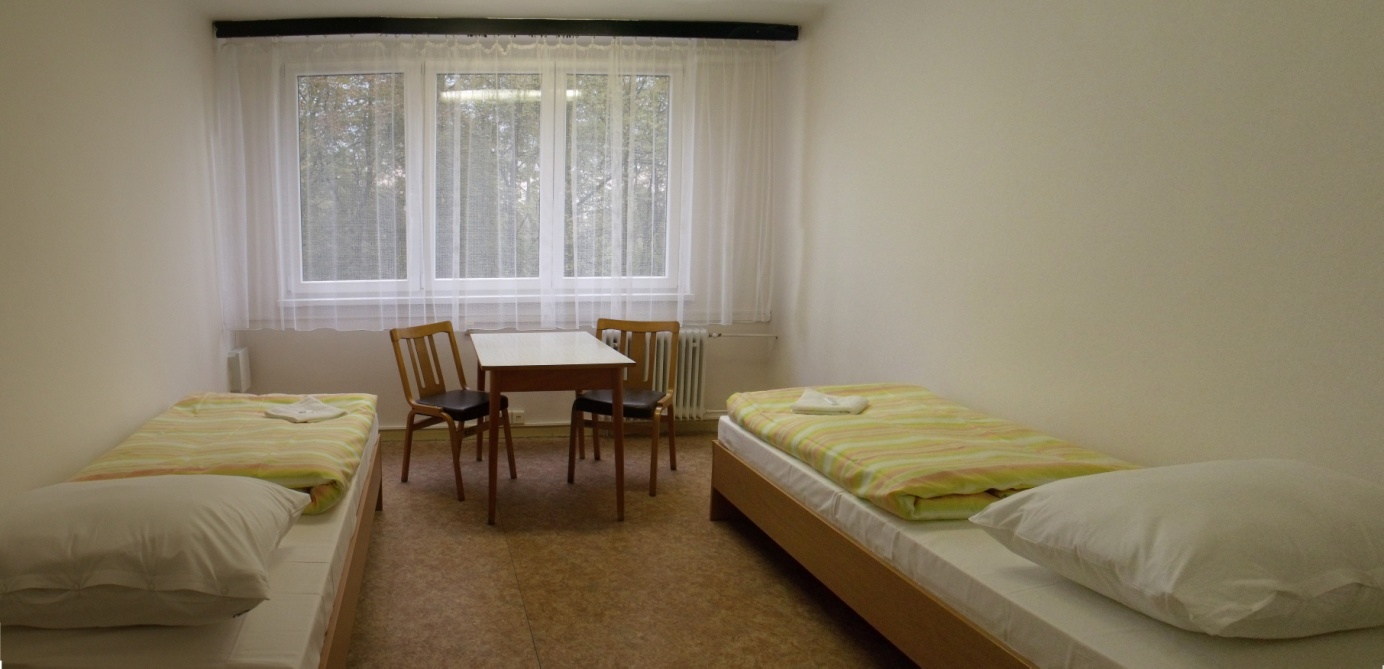 Levné ubytováníCena za noc je 230 CZK/1 osobaKapacita 80 lůžekBOSWELL a.s.
Hotel VISTA Ostrava
Kpt. Vajdy 3046/2
Ostrava - Zábřeh, 700 30Cena za snídani je 50 CZK snídaně není zahrnuta v ceně ubytování.Cena večeře je  80 CZK  Hospoda u Hastrmana 3 min. od Hotelu Vista